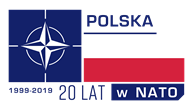        Świdwin 14.10.2019r.Dotyczy: postępowania na dostawę środków czystości.ODPOWIEDZI NA PYTANIA Zamawiający informuje, że w dniu 11.10.2019 r. wpłynął wniosek z pytaniem 
od Wykonawcy w brzmieniu:Informujemy iż z dniem 01.01.2013r. ustała prawnie obowiązująca konieczność uzyskiwania atestów PZH. Podstawą prawną jest ustawa z dnia 30 sierpnia 2002r. o systemie oceny zgodności z późniejszymi zmianami (tekst jednolity – Obwieszczenie Marszałka Sejmu Rzeczypospolitej Polskiej z dnia 24 sierpnia 2004r. Dz. U. nr 204, poz. 2087), znosząca rozporządzenie Prezydenta rzeczypospolitej z dnia 22.03. 1928, które było podstawą prawna procedury rejestracji przedmiotów użytku PZH. Jedynym dokumentem dopuszczającym artykuły do kontaktu z żywnością jest Deklaracja zgodności. Wnosimy o wykreślenie zapisu o atestach w pozycjach 8,9,12,15,16.Odpowiedź:Zamawiający wykreśla zapis o konieczności dostarczenia świadectwa jakości Zdrowia PZH, w każdej pozycji jakiej było wymagane. W związku z powyższym należy dołączyć do oferty deklarację zgodności.poz. 9 Sterylne woreczki przed zakupem nie posiadają żadnego potwierdzenia o sterylności. Dokument taki znajduje się na każdym zakupionym kartonie. Zatem przed dostawą żaden z Wykonawców nie jest w stanie przedstawić dokumentu.Odpowiedź:   Zamawiający dopuszcza dostarczenie atestu do dostawy.poz. 11. Czy Zamawiający dopuści nakładki do mopa innej firmy niż Ecolab? Odpowiedź:     Zamawiający nie dopuszcza innych nakładek.poz. 22 - Serwetki gastronomiczne - przedmiot zamówienia a250, w opisie -200 szt. Ile sztuk powinno być w opakowaniu?Odpowiedź:      Zamawiający wymaga 200 sztuk serwetek w opakowaniu.DOWÓDCA   21 BAZY LOTNICTWA TAKTYCZNEGOz upoważnienia     KIEROWNIK SEKCJI ZAMÓWIEŃPUBLICZNYCH/-/   Karolina JACKIEWICZAgata Wietrak (261 533 509) 15.10.2019r.								 